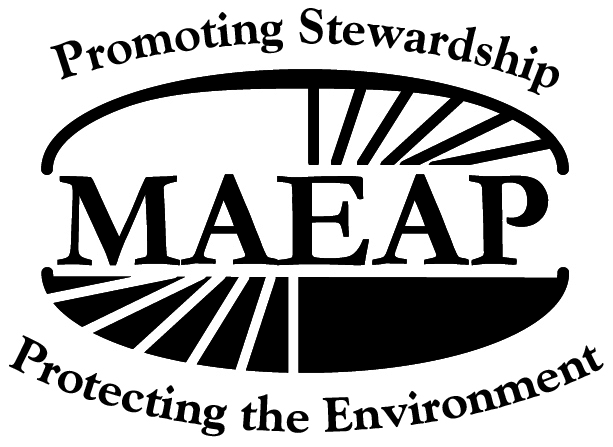 OCEANA CONSERVATION DISTRICT INFORMATION SHEETMI AGRICULTURE ENVIRONMENTAL ASSURANCE PROGRAM2015 DRINKING WATER WELL SCREENINGSample Code Number(Please Leave Blank)Please complete this form and turn it in with your well water sample. Complete one form for each sample submitted. Please write clearly!Name 	Date Sampled: 						Sampling Point:    It is very important to identify the sample clearly with a name (cottage well, mom’s well, etc.)	Well depth, feet (estimate if unknown) 		Age of well, years: (estimate if unknown) 	Well diameter (circle the correct figure, estimate if not known): 2"	4"	5"	6"	Other	Do any pregnant women or infants under 6 months old regularly live in this home?	Y	N	if No, skip this line. If Yes, do they drink the water supplied by this well?  		Y	NPlease put a check by the best description of your general soil texture:	Very coarse/sand	             loam	            Silt loam 	           Loamy or sandy clay	Heavy clay			Organic/muck		Other 					Please circle or describe the main land uses within half a mile of your well (row crop, pasture, orchard, forest, rural residential, suburban, commercial, industrial, etc.)	Sampling Address (where sample was taken)Street	City/State/Zip	Phone	County	Mailing Address for Results (if different)Street	City/State/Zip	Phone	County	Pleaseindicatethe distancein feet from the well to:Nearest farmed field (not pasture)		  Nearest pasture with grazing livestock		Nearest septic system drain field		Nearest animal yard/feedlot (cattle, horses, chickens, pigs, etc.)		Nearest pesticide or fertilizer storage or mixing area		Nearest inland lake or pond		